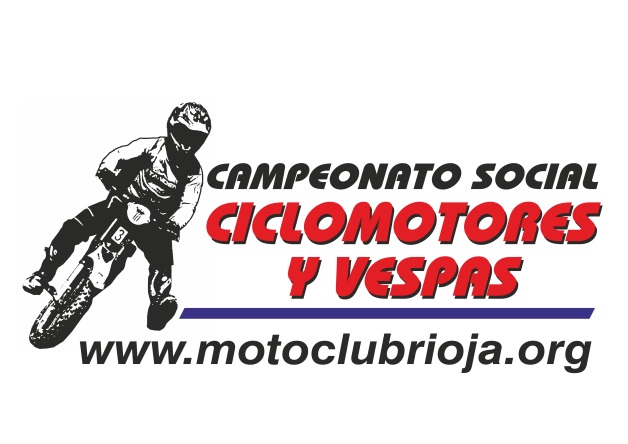 CAMPEONATO SOCIAL  OPEN MOTO CLUB RIOJA DE CICLOMOTORES  2012 – MX 80DORSALNONBREMOTO CLUBCORVOCORVOCORVOCORVOCORVOCORVOVILLALOBVILLA LOBVILLALOBVILLALOBCORVOCORVOCORVOCORVOCORVOCORVOTOTALEQUIPOLOCALIDADMOTO100LUIS MIGEL FERNANDEZM.C.RIOJA252500000050M.C.R-TEAMLARIOJAKAWASAKI96DANIEL SANTOS VILLARCALLO000000252550TRIVIMONBURGOSKTM